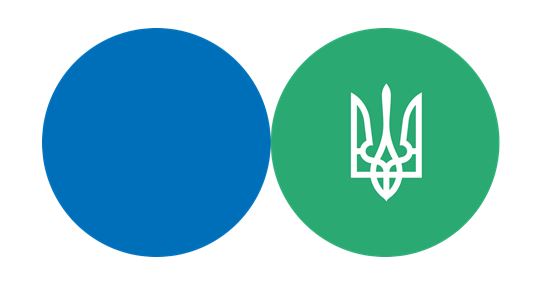 ГОЛОВНЕ УПРАВЛІННЯДПС В ІВАНО-ФРАНКІВСЬКІЙ ОБЛАСТІ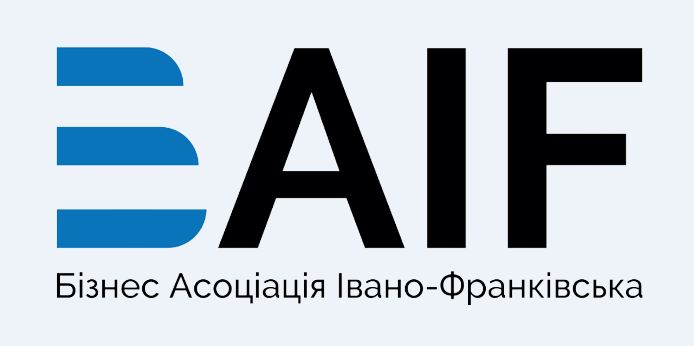 ГРОМАДСЬКА СПІЛКА «БІЗНЕС АСОЦІАЦІЯ ІВАНО-ФРАНКІВСЬКА»МЕМОРАНДУМпро співробітництво між Громадською спілкою «Бізнес асоціація Івано-Франківська» та Головним управлінням ДПС в Івано-Франківській областім. Івано-Франківськ                                    «23»  вересня 2022 рокуГромадська спілка «Бізнес асоціація Івано-Франківська» в особі Голови Семаніва Андрія Михайловича, який діє на підставі Статуту, з однієї сторони (далі –БАІФ), та Головне управління ДПС в Івано-Франківській області в особі Начальника Столярик Ірини Михайлівни, яка діє відповідно до Положення ДПС України від 12.11.2020 № 643 із змінами та доповненнями, з іншої сторони (далі – ГУ ДПС), та що надалі разом іменовані Сторони, з метою розбудови в подальшому конструктивної взаємодії влади та громадськості, створення  сприятливих податкових умов для розвитку підприємництва, захисту законних інтересів бізнесу в Івано-Франківській області, забезпечення своєчасної та повної сплати ними податків, зборів, уклали цей Меморандум про співпрацю (далі - Меморандум) про наступне.Загальні положенняПодаткові відносини в Україні регулюються Конституцією Україні, Податковим кодексом України та іншим законодавством України, міжнародними договорами та ґрунтуються на засадах рівності і взаємної відповідальності держави та платників податків;Метою підписання Меморандуму є втілення ефективних форм співпраці ГУ ДПС та БАІФ щодо посилення ролі громадянського суспільства у реалізації державної політики у сфері проведення економічних реформ, в  реалізації податкової політики, політики з адміністрування єдиного внеску та запобігання правопорушенням у сфері податкових відносин. Для досягнення мети, визначеної цим Меморандумом, Сторони можуть за взаємною згодою запрошувати до співробітництва в рамках узгоджених напрямів інші установи та організації незалежно від форм власності, фахівців, громадські організації.Напрями та форми співпраці Сторін2.1.	Проведення спільної роботи з розробки пропозицій до нормативно-правових актів щодо вдосконалення податкового законодавства, законодавства з єдиного внеску та практики їх застосування, з метою створення сприятливих умов для розвитку підприємництва в Івано-Франківській області; 2.2.	Розробка та реалізація спільних програм, проєктів, заходів у межах компетенції сторін у сфері співробітництва, організація спільного об’єктивного вирішення питань, пов'язаних з діяльністю платників податків, що належать до компетенції ГУ ДПС;2.3.	Надання роз’яснень та організація консультацій з громадськістю, у формі публічного громадського обговорення (спільні зустрічі, конференції, форуми, засідання «круглих столів», семінари) щодо проєктів нормативно-правових актів, якими передбачається встановлення чи збільшення податків і зборів, надання податкових пільг для суб’єктів господарювання тощо;2.4.	Обмін методичними, інформаційними матеріалами, узагальненою інформацією щодо фактів порушення податкового, трудового законодавства, чи законодавства з єдиного внеску, які є предметом цього Меморандуму і відповідно до чинного законодавства України не є конфіденційною або таємною;2.5.	Формування правосвідомості у суб’єктів господарської діяльності щодо добровільної сплати податків і зборів;Забезпечення однакового підходу до суб’єктів господарювання (юридичних і фізичних осіб-підприємців, включаючи нерезидентів) при визначенні обов’язків щодо сплати податків і зборів (обов’язкових платежів) відповідно до чинного законодавства України та міжнародних договорів України, ратифікованим Верховною Радою України;Сприяння розробці, прийняттю та впровадженню зрозумілого, прозорого, гармонізованого податкового законодавства та законодавства з питань єдиного внеску; Спрощення порядку та механізмів адміністрування податків з урахуванням міжнародного досвіду, сталої практики господарської діяльності в Україні з урахуванням економічної доцільності як для платників податків, так і держави;Рівність та взаємна відповідальність держави і платників податків. Організація співпраці СторінЗ метою реалізації цього Меморандуму Сторони дійшли згоди, що будуть:3.1.	створювати тимчасові робочі групи, надавати підтримку у проведенні спільних конференцій, виставок, форумів, семінарів, “круглих столів” з фінансових, податкових та інших питань, що належать до компетенції Сторін; 3.2.	сприяти реалізації спільних програм, проєктів, заходів з питань співробітництва;3.3. готувати методичні рекомендації та інші інформаційні та презентаційні матеріали, необхідні для спільної роботи;3.4. створювати спільні робочі групи з метою розробки пропозицій до проектів нормативно-правових актів у напрямах, визначених цим Меморандумом.Термін дії Меморандуму4.1.	Цей Меморандум набирає чинності з моменту його підписання Сторонами та діє до моменту, доки Сторони зацікавлені у продовженні співробітництва;4.2.	Сторони можуть домовитись про дострокове припинення дії Меморандуму за повної взаємної згоди з цього питання та повному взаєморозумінні щодо зобов’язань, які випливають з цього Меморандуму;4.3.	Меморандум вважається припиненим з дня укладення додаткової угоди про розірвання Меморандуму.Інші умови Меморандуму5.1.	Сторони визнають повноваження Сторін Меморандуму та зобов’язуються при їх виконанні дотримуватися принципів взаємоповаги, довіри, партнерства, рівноправності, взаємодопомоги та взаємної відповідальності, конструктивності і аргументованості при проведенні переговорів з питань, що є предметом цього Меморандуму;5.2.	 Сторони розглядають цей Меморандум як декларацію про наміри, що не призводить до юридичних чи фінансових наслідків або зобов’язань для будь-кого з них.5.3.	всі зміни і доповнення до цього Меморандуму приймаються за взаємною домовленістю Сторін, укладаються в письмовій формі і є його невід’ємною частиною;5.4.	спірні питання, які виникатимуть під час виконання Сторонами умов цього Меморандуму протягом строку дії, вирішуються Сторонами шляхом консультацій та переговорів;5.5.	у випадках, не передбачених цим Меморандумом, Сторони керуються чинним законодавством України;5.6. 	цей Меморандум складено у 2-х примірниках, по одному для кожної із Сторін, які мають однакову юридичну силу. Адреса і реквізити СторінГУ ДПС в Івано-Франківській                                   області                                                                            76018 м. Івано-Франківськ, вул.  Незалежності, 20тел. (0342) 771901Начальник___________Ірина СТОЛЯРИКГромадська спілка «Бізнес асоціація Івано-Франківська»76018 м. Івано-Франківськ, вул. Мазепи, 36/10  тел.: +380504332020Е-mail: business.frankivsk@gmail.comГолова______________Андрій СЕМАНІВ